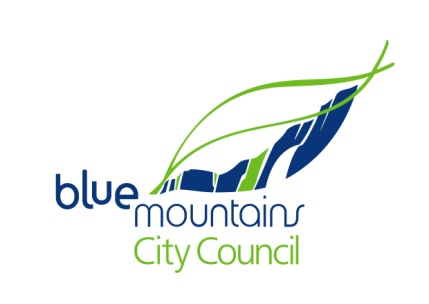 BackgroundAt the Council meeting of 23 November 2010 the Council adopted the BMCC Wildlife Protection Area Policy and resolved to undertake a survey of community attitudes and concerns about wildlife protection, companion animal regulation and feral animal control in the Blue Mountains LGA.  The NSW Companion Animals Act 1998 makes provision for Council to declare council managed lands as Wildlife Protection Areas (WPAs) for the purpose of excluding domestic cats and dogs to protect wildlife. The reduction in the presence of domestic animals has the benefit of reducing both the stress levels as well as the pressures of predation on wildlife that inhabits the declared land. The declaration of a WPA also provides options for enforcement of the exclusions under the Act.It is initially proposed to trial 8 Wildlife Protection Areas. The establishment and regulation of WPAs by Council in the Blue Mountains LGA is currently unfunded. The resources needed to fund WPAs may require reallocation of resources from existing Environmental Management programs such as bush regeneration, track maintenance, environmental education, and Bushcare support programs. What will this survey be used for?The results of the survey will assist Council in several areas of management, such as:1/ Introduction of trial Wildlife Protection Areas (WPAs);2/ Review of Council’s Companion Animal Management Plan (currently on public exhibition);3/ Understanding of community perceptions about the impacts of domestic and feral animals upon native wildlife in council’s bushland reserves and in the Blue Mountains National Park; 4/ Further development of community education programs to encourage responsible cat and dog ownership and wildlife protection.This survey will provide an opportunity to gauge community opinion on WPAs and any associated increased companion animal regulation and/or feral animal control that may be required in these areas.  In addition the survey will gauge the communities perceptions of the importance of companion and pest animal control compared with other environmental programs currently delivered by Council.   The survey will help inform discussion at a community forum to be held on Sunday 29th May exploring the issues of Wildlife Protection Areas, companion animal regulation, feral animal control and wildlife protection to be held in partnership with the World Heritage Institute and the NSW National Parks and Wildlife Service (Blue Mountains Region)To participate in the survey  Complete the survey online by visiting Council’s Blue Mountains Have Your Say website on http://bluemountainshaveyoursay.com.au/companionanimalsurvey or visit your local council offices, library or neighbourhood centre to complete a hard copy of the survey.  The survey will run from Wednesday 23rd March to Wednesday  20th April.  Further reading (available from BMCC website and/or BMCC libraries)Companion Animals Management Plan (Cats and Dogs) 2008-2011Draft Companion Animals Management Plan (Cats and Dogs) 2011-2014Council meeting 23/11/2010 Business paper Looking after the Environment Item 13 - Wildlife Protection Area PolicyLooking after the Environment Item 14- Feasibility of an Independent Community SurveyCouncil meeting 23/11/2010 Minute 526 and Minute 527 Blue Mountains Urban Fox Program resource packageFor further information Contact Michael Hensen (Biodiversity Conservation Officer) on mhensen@bmcc.nsw.gov.au or 4780 5471Please tick the relevant answer				  Please answer each question1. Where do you live in the Blue Mountains?2. Do you own a companion animal in the Blue Mountains local government area?5. The voluntary cooperation of cat owners in the vicinity of a Wildlife Protection Area (WPA) e.g. in preventing their cats straying into the WPA would be critical to the success of the declaration of any WPA. If you lived in the vicinity (within 500m) of a WPA would you:6. The voluntary cooperation of dog owners in obeying the dog prohibited or dogs on leash rules would be critical to the success of the declaration of any WPA. If you are a dog owner and a WPA was declared in a reserve would you voluntarily comply with: 7. The implementation, enforcement and monitoring of WPAs would be resource intensive and may need to be funded from council’s existing Environmental Management budget. 8. Education Programs9. The NSW government is responsible for the introduction of laws pertaining to companion animal management. Under the Companion Animals Act (1998) Council ability to control cats is limited to requiring cats to be registered and managing ‘nuisance’ cats. 10. Which of the following pest animals have you seen in a council bushland reserve in the last 12 months?11. Which of the following animals do you perceive as being a significant threat to wildlife in council’s bushland reserve system? 12. Effective pest animal control programs are resource intensive, ongoing and may need to be funded from council’s existing Environmental Management budget. 13. Which of the following pest animals would you support BMCC developing a control program for in council’s bushland reserves? 14. Which of the following bushland management activities do you think should be given priority for funding in bushland reserves?
Thank you for completing the survey. Please submit your completed survey to the relevant council office, library or mail to  Blue Mountains City CouncilC/O Michael HensenBiodiversity Conservation OfficerLocked Bag 1005Katoomba 2780 Ward 1- Mount Tomah, Mount Wilson, Mount Irvine, Bell, Mt Victoria to Leura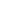 Ward 2- Wentworth Falls - Faulconbridge/SpringwoodWard 3- Faulconbridge/Springwood - Valley HeightsWard 4 - Warrimoo – Lapstone DogCatDog & CatNeither3. Which situations do you perceive as being a significant threat to wildlife. 4. In order to protect wildlife Council can declare council bushland reserves as Wildlife Protection Areas (WPA's). Which of the following WPA's would you support the declaration of in selected council bushland reserves.YesNoN/AKeep your cat indoors after darkInstall an outdoor cat enclosureKeep your cat indoors at all timesReassess whether it is appropriate to own a cat in such an areaYesNoN/Aa ‘no dogs allowed’ directive in a WPAa ‘dog on leash only’directive in a WPA (i.e. permitting dogs along major thoroughfares such as fire trails provided they are on leash)YesPriorities should be    determined by Council expertiseNoWould you support the reallocation of resources away from current Environmental Management programs such as Bushcare, Bush Regeneration and Track Maintenance?YesNoWould you support an environmental education program to promote responsible cat and dog ownership in the Blue Mountains LGA?YesNoWould you support council lobbying the NSW State government to strengthen the cat management regulations available under the Companion Animals Act to give council increased regulatory powers to manage cats e.g. the ability to detain and fine cats straying beyond their owner’s property boundaries or to the ability to impose a night time curfew on cats?YesNoFoxesRabbitsIndian MynasFeral catsStray domestic catsFeral dogsStray domestic dogsYesNoFoxesRabbitsIndian MynasFeral catsStray domestic catsFeral dogsStray domestic dogsYesPriorities should be detemined by Council expertiseNoWould you support the reallocation of resources away from existing Environmental Management programs such as Bushcare, Bush Regeneration and Track Maintenance to achieve a higher level of pest animal control in council’s bushland reserves?YesOnly if assessed as effective and affordableNoFoxesRabbitsIndian MynasFeral catsStray domestic catsFeral dogsStray domestic dogsHigh PriorityMedium PriorityLow Priority Not a PriorityBush regeneration and weed controlBushcare supportFeral animal controlTrack maintenanceEstablishment of WPAsRegulation of cats and dogs in reserves